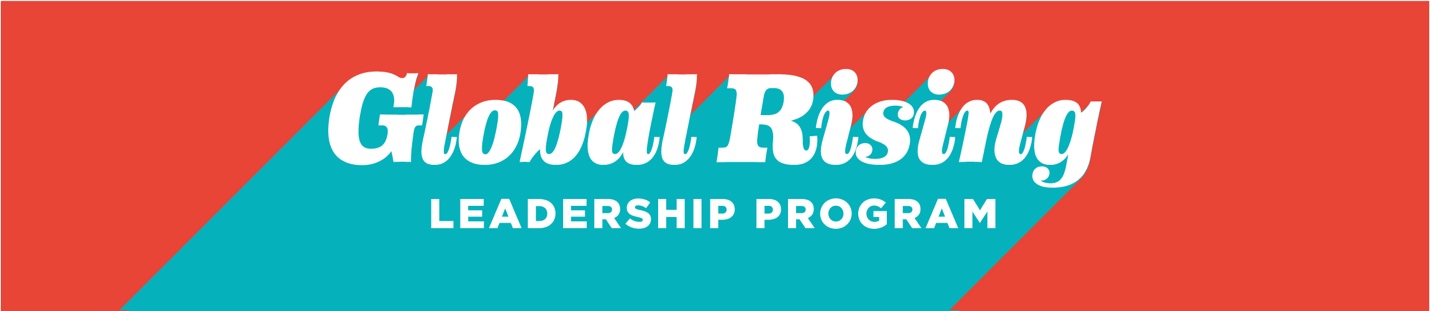 Global Rising 2022-2023 Mentorship Program StructureGlobal Rising is a 9-month program for International Newcomers. This program allows participants the opportunity to network with other international newcomers and to meet with, as a group, various leaders in our community once a month for an hour video call. Each Participant is carefully paired with a Mentor to help them achieve their goals. The goal of the program is to prepare our region’s foreign-born residents with the skills, knowledge, and tools required to grow and thrive in our community and help strengthen, develop, promote, and empower.Objectives of the programEstablish and cultivate a network of international leaders Connect international professionals with community and business leaders Enhance the international practices for the region’s workforce and economic development Mentorship programThis program is designed to connect the participants with professionals who work or have experience in Northeast Ohio for more than 5 years. These professionals will be the mentors of one participant. This program establishes the mentor-mentee relationship among the professionals and participants for both professional and personal development. Purpose of the Mentorship program Developing emerging leaders Promote diversity and inclusion Learn Cleveland culture and US workplace culture Enhance skills development: Leadership skills, interpersonal skills, communication skills Networking Opportunities Career and professional development Personal Development Understanding of new perspectives There will be three phases in this mentorship program:Phase I (Sep – Nov)Introduction (prompt questions will be provided)Setting individual goals and start working on itFirst introduction to the connection for the menteeFor mentors, attend mentors’ meetingPhase II (Dec – Feb)Work on individual goals Discuss the extra activitySecond introduction to the connection for the menteeFor mentors, attend mentors’ meetingPhase III (Mar-May)Reflect on progress The third introduction to the connection for the menteeFor mentors, attend mentors’ meetingExit interviews/surveyGoals for Mentors Meeting with the mentee at least 9 times throughout the program (once a month)Email/Phone call/Zoom/In-person The number of hours mentoring should not be less than 5 hours in totalAttending mentors meeting Total 3 mentors meetingAttend 3 networking events organized by Global Cleveland along with their menteesIntroduce 3 individuals in your network to your menteeHelping mentors set their individual goals within the first two meetingsAttending speaking session (optional) Goals for MenteesMeeting with a mentor at least 9 times throughout the program (once a month)The number of mentoring hours attended should not be less than 5 hours in totalConnect with at least 3 different mentors in the programConnect with at least 2 speakers of the programBuild at least 3 connections through the programShouldn’t include the other participants or the mentorsSetting individual goals with the help of mentors within the first two meetingsReporting to the manager of the program at the end of every month about their advancement with the mentors (format will be provided)